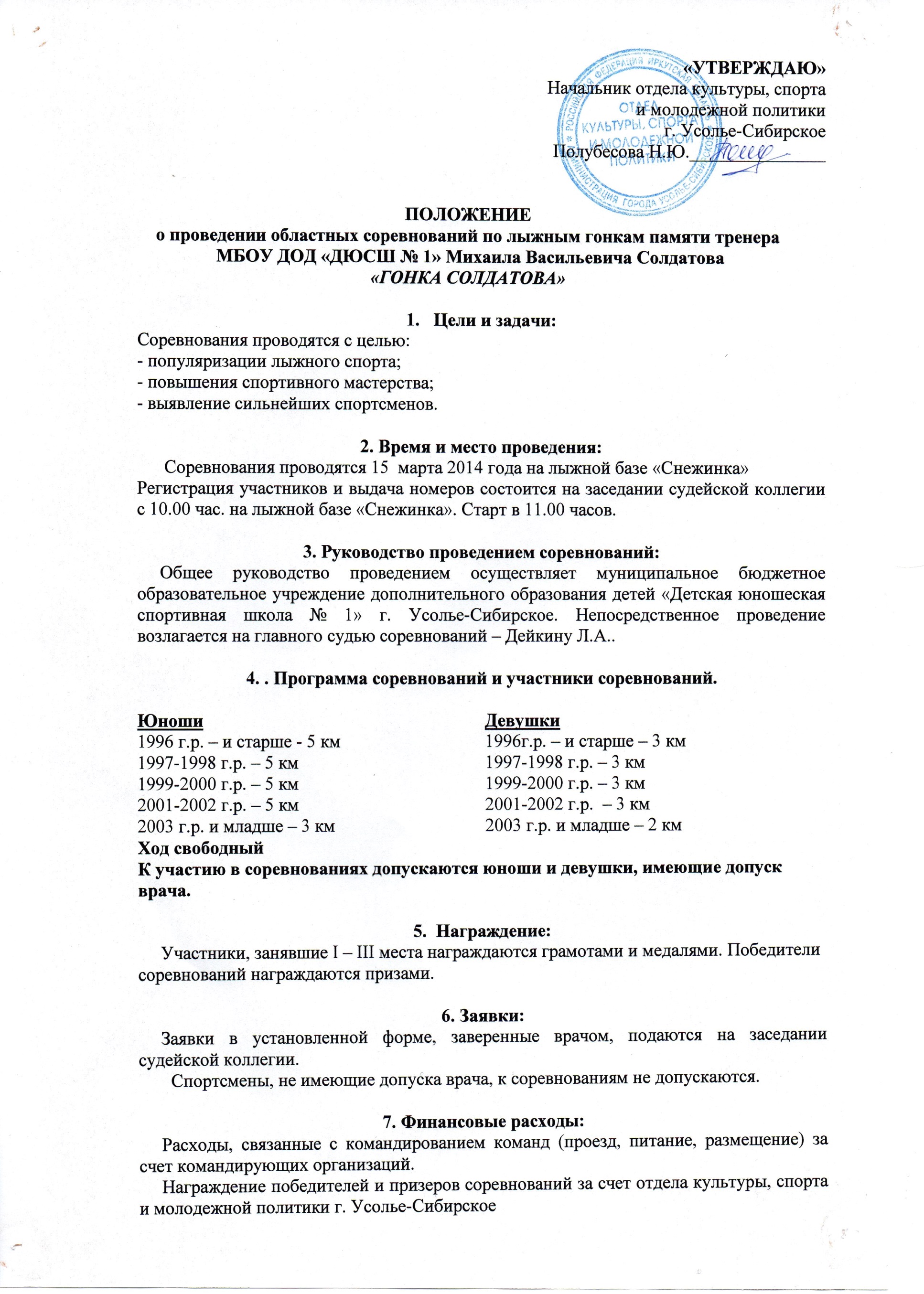 Дейкина Лариса 89501357670